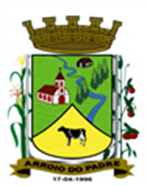 Câmara Municipal de Vereadores de Arroio do PadrePlenário Arno BottermundGabinete da Presidência REDAÇÃO FINALPROJETO DE LEI Nº 107, DE 26 DE AGOSTO DE 2021.Autoriza o Município de Arroio do Padre a realizar abertura de Crédito Adicional Suplementar no Orçamento Municipal de 2021.Art. 1° Fica autorizado o Município de Arroio do Padre, Poder Executivo, a realizar abertura de Crédito Adicional Suplementar no Orçamento do Município para o exercício de 2021, nos seguintes programas de trabalho e respectivas categorias econômicas e conforme as quantias indicadas:04 – Secretaria de Educação, Cultura, Esporte e Turismo02 – Manutenção das Atividades da Educação Infantil12 – Educação365 – Educação Infantil0402 – Manutenção e Desenvolvimento da Educação Infantil1.408 – Aquisição de Equipamentos e Material Permanente4.4.90.52.00.00.00 – Equipamentos e Material Permanente. R$ 30.000,00 (trinta mil reais)Fonte de Recurso: 0036 - Fundeb04 – Secretaria de Educação, Cultura, Esporte e Turismo03 – Manutenção das Atividades do Ensino Fundamental12 – Educação 361 – Ensino Fundamental0403 – Manutenção e Desenvolvimento do Ensino Fundamental2.413 – Manutenção das Escolas Municipais4.4.90.52.00.00.00 – Equipamentos e Material Permanente. R$ 120.000,00 (cento e vinte mil reais)Fonte de Recurso: 0036 - Fundeb Valor total do Crédito Adicional Suplementar: R$ 150.000,00 (cento e cinquenta mil reais)Art. 2° Servirão de cobertura para o Crédito Adicional Suplementar de que trata o art. 1° desta Lei, recursos financeiros provenientes do excesso de arrecadação verificado no exercício de 2021 na Fonte de Recurso: 0031 - Fundeb, no valor de R$ 150.000,00 (cento e cinquenta mil reais).Art. 3° Esta Lei entra em vigor na data de sua publicação.  Sala de Sessões, 08 de Setembro de 2021.Autógrafo                                                   ______________________Deoclécio Vinston LermPresidente da Câmara de Vereadores